РЕШЕНИЕ  26.07. 2018                                                                                      № 91О внесении изменений и дополнений в решение Совета депутатов № 79  от 29.12.2017  «О бюджете муниципального образования Заглядинский сельсовет на 2018 год и плановый период 2019-2020гг»        В соответствии с Федеральным законом № 131 «Об общих принципах организации местного самоуправления в Российской Федерации», Федеральным законом «О бюджетной классификации Российской Федерации», со ст. 5 Устава муниципального образования Заглядинский сельсовет, руководствуясь ст.19 Положения о бюджетном процессе в муниципальном образовании Заглядинский сельсовет Совет депутатов решил:1.Внести в решение № 79  от 29.12.2017 «О бюджете муниципального образования Заглядинский сельсовет на 2018 год и плановый период 2019-2020 годов» следующие изменения и дополнения: 1.1.В статье 1 сочетание «прогнозирующий общий объем доходов на 2018г в сумме 8545,8 тыс.рублей» заменить «прогнозирующий общий объем доходов  на 2018 г в сумме 8565,9 тыс.рублей»,«общий объем текущих расходов местного бюджета на 2018 год в сумме 8545,8 тыс.рублей» заменить «общий объем текущих расходов местного бюджета на 2018 год в сумме 9365,9 тыс.рублей»1.2.В приложение 3 «Объем поступлений доходов по основным источникам» внести следующие изменения1.3 .В приложение 6 «Распределение расходов местного бюджета по разделам, подразделам, целевым статьям расходов функциональной классификации расходов Российской Федерации» внести следующие изменения: 1.4.В приложение 7 « Распределение расходов бюджета по ведомственной классификации расходов бюджетов Российской Федерации» внести следующие изменения и дополнительно учесть:1.5 приложение № 8 «РАСПРЕДЕЛЕНИЕ БЮДЖЕТНЫХ АССИГНОВАНИЙ БЮДЖЕТА МУНИЦИПАЛЬНОГО ОБРАЗОВАНИЯ ЗАГЛЯДИНСКИЙ СЕЛЬСОВЕТ           ПО РАЗДЕЛАМ, ПОДРАЗДЕЛАМ, ЦЕЛЕВЫМ СТАТЬЯМ (МУНИЦИПАЛЬНЫМ ПРОГРАММАМ И НЕПРОГРАММНЫМ НАПРАВЛЕНИЯМ ДЕЯТЕЛЬНОСТИ), ГРУППАМ И ПОДГРУППАМ ВИДОВ РАСХОДОВ КЛАССИФИКАЦИИ РАСХОДОВ НА 2017-2019 ГОДЫ» внести следующие изменения:1.6 В приложение № 9 «РАСПРЕДЕЛЕНИЕ БЮДЖЕТНЫХ АССИГНОВАНИЙ муниципального образования Заглядинский сельсовет ПО ЦЕЛЕВЫМ СТАТЬЯМ (МУНИЦИПАЛЬНЫМ ПРОГРАММАМ И НЕПРОГРАММНЫМ НАПРАВЛЕНИЯМ ДЕЯТЕЛЬНОСТИ), РАЗДЕЛАМ, ПОДРАЗДЕЛАМ, ГРУППАМ И ПОДГРУППАМ ВИДОВ РАСХОДОВ КЛАССИФИКАЦИИ РАСХОДОВ  на 2017-2019 годы» внести следующие изменения:Настоящее решение вступает в силу после  официального опубликования (обнародования).Глава сельсовета                                                                   Гарейшин Э.Н.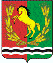 СОВЕТ     ДЕПУТАТОВМУНИЦИПАЛЬНОГО   ОБРАЗОВАНИЯ    ЗАГЛЯДИНСКИЙ СЕЛЬСОВЕТАСЕКЕЕВСКОГО РАЙОНА    ОРЕНБУРГСКОЙ ОБЛАСТИКод бюджетной классификации Российской ФедерацииНаименование доходов Сумма (тыс.руб)91620215002100000151Дотации бюджетам сельских поселений на поддержку мер по обеспечению сбалансированности бюджетов+20,1000 01 05 00 00 00 0000 000Изменение остатка средств на счетах по учету средств бюджетов+800,0КодНаименование разделов и подразделовСумма (тыс.руб)Плановые назначения по бюджету с учетом изменений0100Общегосударственные вопросы+100,13070,50104Функционирование Правительства Российской Федерации, высших органов исполнительной власти субьектов Российской Федерации, местных администраций+100,12482,50400Национальная экономика+602,72872,7	0409Дорожный фонд+602,72872,70800Культура, кинематография+117,31294,20801Культура+117,31294,2НаименованиеВедомствоРаз-делПод-раз-делЦелеваястатьяВид рас-ходовСуммаПлановые назначена по бюджету с учетом измененийАдминистрация МО Заглядинский сельсовет91600000000000000000+820,19365,9Общегосударственные вопросы91601+100,13070,5Функционирование Правительства Российской Федерации, высших органов исполнительной власти субъектов Российской Федерации, местных администраций9160104+100,12482,5Муниципальная программа «Реализация муниципальной политики в муниципальном образовании Заглядинский сельсовет на 2017-2021 годы»91601042200000000+100,12482,5Подпрограмма «Осуществление финансово-хозяйственного, организационно-технического, правового, документационного, аналитического и информационного обеспечения исполнения полномочий главы муниципального образования и администрации91601042210000000+100,12482,5Центральный аппарат91601042210110020+100,11882,5Расходы на выплаты персоналу государственных (муниципальных) органов91601042210110020120+20,11116,6Уплата налогов, сборов и иных платежей91601042210110020850+8087Национальная экономика91604+602,72872,7Дорожное хозяйство (дорожные фонды)9160409+50,02020Муниципальная подпрограмма «Развитие жилищно-коммунального и дорожного хозяйства, благоустройства муниципального образования Заглядинский сельсовет на 2016-2020 годы»91604092030000000+50,02020Содержание и ремонт, капитальный ремонт автомобильных дорог общего пользования и искусственных сооружений на них91604092030190750+50,02020Иные закупки товаров, работ и услуг для обеспечения государственных (муниципальных) нужд91604092030190750240+50,02020Капитальный ремонт и ремонт автомобильных дорог общего пользования населенных пунктов916040920301S0410+552,7852,7Иные закупки товаров, работ и услуг для обеспечения государственных (муниципальных) нужд916040920301S0410240+552,7852,7Культура, кинематография91608+117,31294,2Культура 9160801+117,31294,2Муниципальная подпрограмма «Развитие культуры муниципального образования Заглядинский сельсовет на 2016-2020 годы»91608012040000000+117,31294,2Основное мероприятие «Организация культурно – досугового обслуживания населения»91608012040100000+117,31294,2Организация культурно-досугового обслуживания населения91608012040171250+117,31294,2Иные закупки товаров, работ и услуг для обеспечения государственных (муниципальных) нужд91608012040171250240+117,3585НаименованиеРазделПодразделЦелевая статья расходовВид расходовСумма 2018 Плановые назначения по бюджету с учетом изменОбщегосударственные вопросы01+100,13070,5Функционирование Правительства Российской Федерации, высших органов исполнительной власти субъектов Российской Федерации, местных администраций0104+100,12482,5Муниципальная программа «Реализация муниципальной политики в муниципальном образовании Заглядинский сельсовет на 2017-2021 годы»01042200000000+100,12482,5Подпрограмма «Осуществление финансово-хозяйственного, организационно-технического, правового, документационного, аналитического и информационного обеспечения исполнения полномочий главы муниципального образования и администрации01042210000000+100,12482,5Центральный аппарат01042210110020+100,11882,5Расходы на выплаты персоналу государственных  (муниципальных) органов0104221011002012020,11116,6Уплата налогов, сборов и иных платежей01042210110020850+8087Национальная экономика04+602,72872,7Дорожное хозяйство (дорожные фонды)0409+50,02020Муниципальная подпрограмма «Развитие жилищно-коммунального и дорожного хозяйства, благоустройства муниципального образования Заглядинский сельсовет на 2016-2020 годы»    04   0920 3 00 00000+50,02020Основное мероприятие «Развитие сети автомобильных  дорог общего пользования местного значения»   04   0920 3 01 00000+50,02020Содержание и ремонт, капитальный ремонт автомобильных дорог общего пользования и искусственных сооружений на них   04   0920 3 01 90750+50,02020Иные закупки товаров, работ и услуг для обеспечения государственных (муниципальных) нужд    04    0920 3 01 90750240+50,0 2020Капитальный ремонт и ремонт автомобильных дорог общего пользования населенных пунктов040920301S0410+552,7852,7Иные закупки товаров, работ и услуг для обеспечения государственных (муниципальных) нужд040920301S0410240+552,7852,7Культура, кинематография08+117,31294,2Культура 0801+117,31294,2Муниципальная подпрограмма «Развитие культуры муниципального образования Заглядинский сельсовет на 2016-2020 годы»08012040000000+117,31294,2Основное мероприятие «Организация культурно – досугового обслуживания населения»08012040100000+117,31294,2Организация культурно-досугового обслуживания населения08012040171250+117,31294,2Иные закупки товаров, работ и услуг для обеспечения государственных (муниципальных) нужд08012040171250240+117,3585НаименованиеЦелевая статья расходовРазделПодразделВид рас-ходовСумма 2018 Плановые назначена по бюджету с учетом измененийМуниципальная программа «Реализация муниципальной политики в муниципальном образовании Заглядинский сельсовет на 2017-2021 годы»22000000000104+100,12482,5Подпрограмма «Осуществление финансово-хозяйственного, организационно-технического, правового, документационного, аналитического и информационного обеспечения исполнения полномочий главы муниципального образования и администрации22100000000104+100,12482,5Центральный аппарат22101100200104+100,11882,5Расходы на выплаты персоналу государственных  (муниципальных) органов0104221011002012020,11116,6Уплата налогов, сборов и иных платежей22101100200104850+8087Муниципальная подпрограмма «Развитие жилищно-коммунального и дорожного хозяйства, благоустройства муниципального образования Заглядинский сельсовет на 2016-2020 годы»20 3 00 000000409+50,0  2020Основное мероприятие «Развитие сети автомобильных  дорог общего пользования местного значения»20 3 01 000000409+50,02020Содержание и ремонт, капитальный ремонт автомобильных дорог общего пользования и искусственных сооружений на них20 3 01 907500409+50,02020Иные закупки товаров, работ и услуг для обеспечения государственных (муниципальных) нужд20 3 01 907500409240+50,02020Капитальный ремонт и ремонт автомобильных дорог общего пользования населенных пунктов20301S04100409+552,7852,7Иные закупки товаров, работ и услуг для обеспечения государственных (муниципальных) нужд20301S04100409240+552,7852,7Муниципальная подпрограмма «Развитие культуры муниципального образования Заглядинский сельсовет на 2016-2020 годы»20400000000801+117,31294,2Основное мероприятие «Организация культурно – досугового обслуживания населения»20401000000801+117,31294,2Организация культурно-досугового обслуживания населения20401712500801+117,31294,2Иные закупки товаров, работ и услуг для обеспечения государственных (муниципальных) нужд20401712500801240+117,3585